СЕЛЬСКИЙ СОВЕТСвятославского муниципального образованияСамойловского муниципального района Саратовской областиРЕШЕНИЕ № 210от «03» октября 2022 г.						         с.СвятославкаО внесении изменений и дополнений в решение сельского Совета Святославского муниципального образования Самойловского муниципального района Саратовской области от 02.02.2022 г. №185 «Об утверждении «Положения об оплате труда муниципальных служащих органов местного самоуправления Святославского муниципального образования Самойловского муниципального района Саратовской области»В соответствии со статьей 86 Бюджетного кодекса Российской Федерации, Федеральным законом от 6 октября 2003 г. № 131-ФЗ «Об общих принципах организации местного самоуправления в Российской Федерации», Решением сельского Совета Святославского муниципального образования Самойловского муниципального района Саратовской области от 08.12.2021 г. №175 «О бюджете Святославского муниципального образования Самойловского муниципального района Саратовской области на 2022 год и на плановый период 2023 и 2024 годов», Уставом Святославского муниципального образования Самойловского муниципального района Саратовской области, и в связи с индексацией с 01 октября 2022 года на 3,8 процента, сельский Совет Святославского муниципального образования Самойловского муниципального района Саратовской областиРЕШИЛ:1. Внести в решение сельского Совета Святославского муниципального образования Самойловского муниципального района Саратовской области от 02.02.2022 г. №185 «Об утверждении «Положения об оплате труда муниципальных служащих органов местного самоуправления Святославского муниципального образования Самойловского муниципального района Саратовской области» следующие изменения и дополнения:1) Приложение №1 к положению об оплате труда муниципальных служащих органов местного самоуправления Святославского муниципального образования Самойловского муниципального района Саратовской области изложить в новой редакции согласно приложению к настоящему решению.2) Приложение №2 к положению об оплате труда муниципальных служащих органов местного самоуправления Святославского муниципального образования Самойловского муниципального района Саратовской области изложить в новой редакции согласно приложению к настоящему решению.	2. Настоящее решение обнародовать «04» октября 2022 г. в специально выделенных местах обнародования и разместить на официальном сайте администрации Самойловского муниципального района Саратовской области в сети «Интернет».	3. Настоящее решение вступает в силу с 01 октября 2022 г.Глава Святославскогомуниципального образования			             А.М.БескровныйПриложение № 1к Положению об оплате труда муниципальных служащих органов местного самоуправления Святославского муниципального образования Самойловского муниципального района Саратовской области	Размеры месячных окладов муниципальных служащихорганов местного самоуправления Святославского муниципального образования Самойловского муниципального района Саратовской области в соответствии с замещаемыми ими должностями муниципальной службы Святославского муниципального образования Самойловского муниципального района Саратовской области и ежемесячных денежных поощрений№ п/пНаименование должностейРазмер должностного окладаРазмер ежемесячного денежного поощрения, в должностных окладах1.2.3.4.1.Заместитель главы администрации9 699,001,52.Главный специалист9 641,001,0Приложение № 2к Положению об оплате труда муниципальных служащих органов местного самоуправления Святославского муниципального образования Самойловского муниципального района Саратовской области утвержденному решением сельского Совета Святославского      муниципального образованияСамойловского муниципального района Саратовской областиот 02 февраля 2022 г. № 185(с изменениями и дополнениями от «03» октября 2022 г. решение №210)Размеры месячных окладов муниципальных служащих органов местного самоуправления Святославского муниципального образования Самойловского муниципального района Саратовской области в соответствии с присвоенными им класснымичинами муниципальной службы Святославского муниципального образования Самойловского муниципального района Саратовской области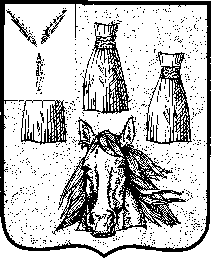 